                                                                    CURRICULUM VITAEMOHAMMEDMOHAMMED.366678@2freemail.com  ObjectivesA System Administrator with 3+ years of technical support and System administration experience, specializing in the implementation, management, and support of Windows-based server and desktop roles.Educational Qualification Completed Bachelor of computer Application (B.C.A) from Brindavan College Bangalore.                                  Completed P.U.C from Sadashivnagar Youth Association Bangalore.   Completed S.S.L.C from Muslim Welfare Association Chintamani.           Professional Certifications and TrainingMCSA: Solutions Associate (Global Certification MC ID -10848027) 410: Installing and Configuring Windows Server 2012. 411: Administering Windows Server 2012. 412: Configuring Advanced Windows Server 2012 Services.Professional ExperienceConcentrix Technologies India Private Limited          8th Sept 2014 – 28th Sept 2016System Administrator:Administration and Maintenance of Windows based network of over 600 workstations.Supporting technical support team which is responsible for infrastructure.Maintaining and creating user accounts and groups by assigning Respective permissionsAdding, removing, or updating user account information, resetting passwords, etc. Creating standard Net-backup policies and taking back-up of the servers.Implementation and administration of DND, DHCP and Active Directory services.Managing and troubleshooting VOIP networkTroubleshoot Windows Operating system and application related issues.Maintaining and creating user accounts and groups by assigning Respective permissionsFamiliar with Installing Patches, Device Drivers & Windows Support Packs.Testing of computers and ensuring that computer systems are functioning properly.Identifying and solving any problems that  affect  computer operating systemsSerco Global Services Private Limited.                     17th July 2013 – 24th Aug 2014Technical Support Associate:Technical support for the information systems users (inside the enterprise).Diagnosing hardware/software faults and solving technical problems.Logging and keeping records of employee queries.Working with employees to identify computer problems and advising on the solution.Computer hardware, software, and peripherals installation, configuration, and maintenance.Key Strength and Skills	Hard WorkingIn-depth knowledge of computer systemsGood analytical and problem solving skillsAbility to work under pressure  Enthusiasm to learn new assignmentPersonal InformationDate of Birth		      :          01.06.1991Gender	                                     :          Male Language Known                   :          English, Hindi, Kannada, Urdu.Marital Status	                       :          SingleNationality	                       :          IndianInterests                                    :          Swimming, net Surfing, Travelling.Declaration:   I declare that the above mentioned details are true to the best of my knowledge.  I shall be highly grateful if you could provide me with an opportunity to grow with the organization. I will be looking forward to hear from you soon and will consider it a great privilege to be part of that environment.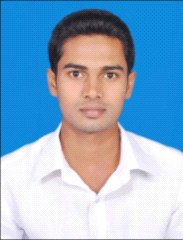 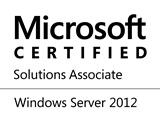 